Содержание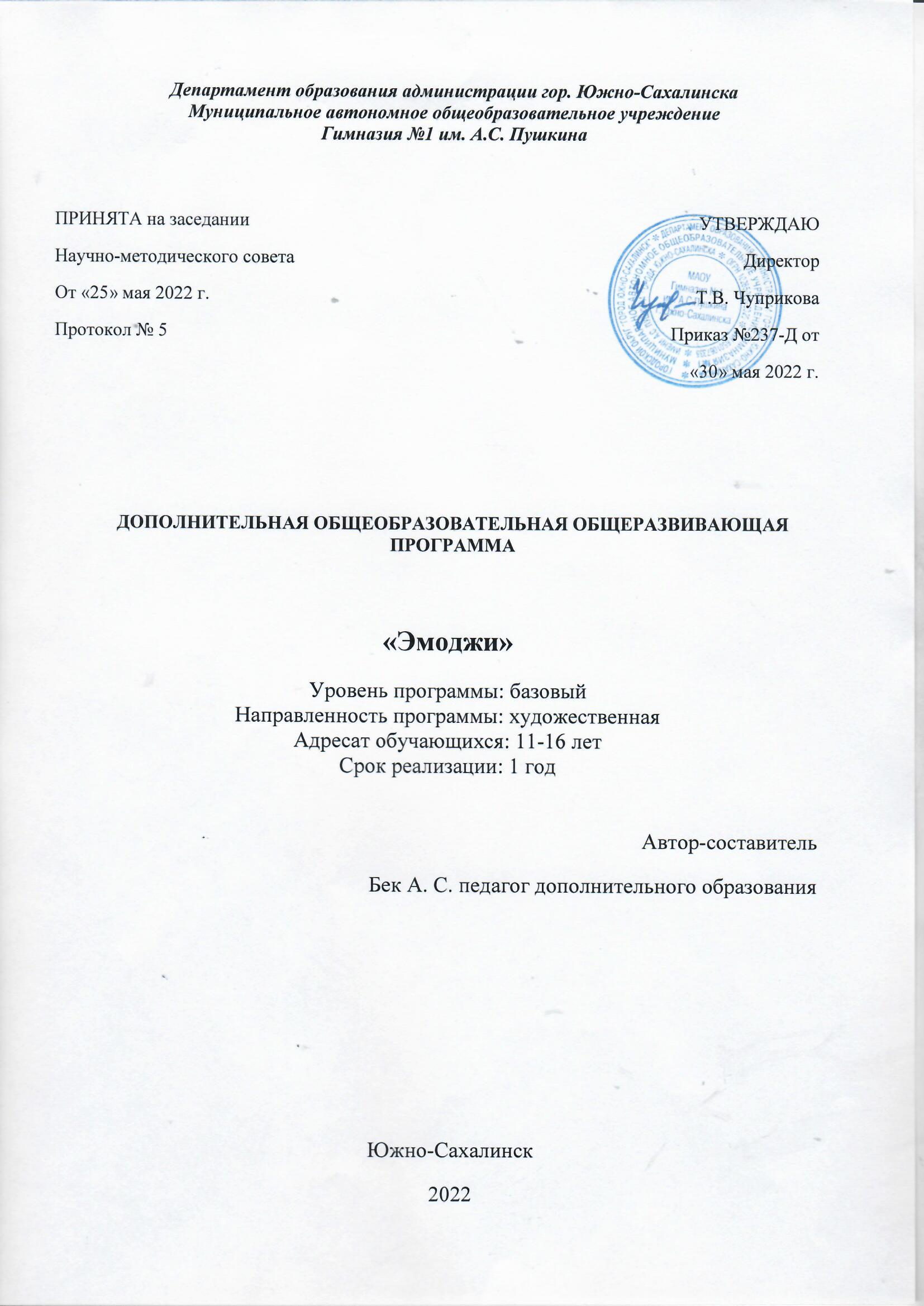 Содержание1.Целевой раздел программы1.1. Пояснительная запискаДополнительная общеобразовательная общеразвивающая программа «Эмоджи» разработана с использованием нормативно-правовых документов:- Конституцией Российской Федерации;-Федеральным законом от 29.12.2012 №273-Ф3 «Об образовании в Российской Федерации»;-Федеральным законом от 24.07.1998 №124-ФЗ «Об основных гарантиях прав ребёнка в Российской Федерации»;-Указом Президента Российской Федерации от 07.05.2018 №204 «О национальных целях и стратегических задачах развития Российской Федерации на период до 2030 года»;-Концепцией духовно-нравственного развития и воспитания личности гражданина России в сфере общего образования;-Распоряжением Правительства Российской Федерации от 31.03.2022 №678-р «Об утверждении Концепции развития дополнительного образования детей»;-Распоряжением Правительства Российской Федерации от 29.05.2021г. №996-р «Об утверждении стратегии развития воспитания до 2025 года»;-Постановлением Главного государственного санитарного врача Российской Федерации от 28.09.2020 №28 «Об утверждении санитарных правил СП 2.4.3648-20 «Санитарно-эпидемиологические требования к организациям воспитания и обучения, отдыха и оздоровления детей и молодежи»;-Постановлением Главного государственного санитарного врача РФ от 28 января 2021 г. № 2 «Об утверждении санитарных правил и норм СанПиН 1.2.3685-21 "Гигиенические нормативы и требования к обеспечению безопасности и (или) безвредности для человека факторов среды обитания";-Приказом Министерства просвещения Российской Федерации от 09.11.2018 №196 «Об утверждении порядка организации и осуществления образовательной деятельности по дополнительным общеобразовательным программам»;-Письмом Министерства образования Российской Федерации от 18.11.2015 №09-3242 «Методические рекомендации по проектированию дополнительных общеразвивающих программ (включая разно уровневые программы)»;-Письмом Министерства образования и науки Российской Федерации от 11.12.2006 №06-1844 «О примерных требованиях к программам дополнительного образования детей»;-Распоряжением министерства образования Сахалинской области от 16.09.2021 №3.12-1170-р «Об утверждении методических рекомендаций по проектированию и реализации дополнительных общеобразовательных общеразвивающих программ»;-Уставом МАОУ Гимназия № 1 им А.С. Пушкина. №1258 от 25.12.2015 года. Направленность программы -  художественная. Уровень сложности программы - базовый Актуальность программы «Эмоджи» состоит в том, что в настоящее время стала очевидной идея необходимости обучения иностранному языку, как коммуникации непременно в коллективной деятельности с учетом личностно-межличностных связей. Положительное влияние на личность обучающегося оказывает групповая деятельность. Знание иностранных языков становится все более востребованным, особенно знание английского языка. Театральный кружок «Эмоджи» органически входит в учебно-воспитательный процесс. Во время занятий воспитанники получают дополнительный блок лексических единиц, что, следовательно, развивает их умения и навыки в использовании лексики. Подготовка и проведение театрального выступления способствуют расширению кругозора обучающихся, повышению их интереса к изучению языка, развитию разговорных навыков, повторению и закреплению ранее изученной лексики, расширению словарного запаса.Отличительной особенностью данной программы от уже существующих, является то, что в нее включены разделы, ознакомляющие с традициями стран изучаемых языков, и осуществляется театрализованная постановка праздников Великобритании, Франции и Японии.Адресат программы. Участниками программы являются обучающиеся, мальчики и девочки 11-16 лет не имеющие практики занятий театральной деятельности или каким-либо другим видом творческой деятельности с различным уровнем подготовленности. Программа так же предоставляет возможность обучающимся, ранее занимающимся театральной деятельности или каким-либо другим видом творческой деятельности в школах дополнительного образования и по каким- либо причинам, прекратившим занятия, но сохранившим интерес к занятиям творческого объединения, продолжить обучение по программе «Эмоджи». Группы формируются в начале учебного года исходя из санитарно - эпидемиологических правил и требований к наполняемости учебных групп. Рекомендуемый количественный состав групп 15 человек.Формы и методы обучения, тип и формы проведения занятий.Форма обучения: очная.Формы организации познавательной деятельности учащихся: индивидуальные, коллективное творчество.Тип занятий: комбинированныйФормы занятий:Лекция;Игра;Тренинги;Репетиция;Беседа;Изготовление декораций;Круглый стол;Мастер-класс.Режим занятий утверждается расписанием, составляемым в соответствии с Постановлением Главного государственного санитарного врача Российской Федерации от 28.09.2020 г. № 28 «Об утверждении санитарных правил СП 2.4. 3648-20 "Санитарно-эпидемиологические требования к организациям воспитания и обучения, отдыха и оздоровления детей и молодежи"». Занятия проводятся 2 раза в неделю: 1 раз -1 академический час
(40 мин.) и 1р. - 2 академических часа (80 минут) с перерывом 10 минут)Объем программы: 102 часа.Срок реализации программы: 1 год. Цель программы: развитие иноязычной коммуникативной компетенции на английском/французском языке воспитанников через коллективную творческую деятельность.Достижению указанной цели будет способствовать решение ряда задач:1. Образовательные задачи:Способствовать формированию и развитию коммуникативных умений: умения общаться и взаимодействовать в коллективе, работать в парах, группах, уважать мнение других, объективно оценивать свою работу и деятельность других обучающихся.Расширять и углублять представления детей об окружающем мире через знакомство с разными культурными и историческими особенностями.Повысить мотивацию обучающихся к изучению иностранного языка, активизировать знания, умения, навыки.Прививать интерес к творческой деятельности, познакомить со структурой театральной деятельности, со способами самовыражения.2. Воспитательные: Способствовать воспитанию потребности в саморазвитии, самостоятельности, ответственности, активности, самовыражении и самоопределении, в развитии художественных способностей.Способствовать воспитанию общей культуры через любовь и интерес к театральной деятельности.3. Развивающие:Развивать познавательные интересы, интеллектуальные и творческие способности, а также практические умения раскрепощения, снятия психологических стрессов, комплексов.  Развивать творческое воображение, внимание, наблюдательность, логическое мышление.Развивать языковую культуру и формировать речевые умения: четко и ясно излагать мысли, передавать чувства.Планируемые результаты освоения программыЛичностные результаты:Формирование потребности сотрудничества со сверстниками, доброжелательное отношение к сверстникам, бесконфликтное поведение, стремление прислушиваться к мнению одноклассников;Целостность взгляда на мир средствами литературных произведений; этические чувства, эстетические потребности, ценности и чувства на основе опыта слушания и заучивания произведений художественной литературы;Осознание значимости занятий театральным искусством для личного развития. Метапредметные результаты:Понимание и принятие учебной задачи, сформулированной учителем;Умение планировать свои действия на отдельных этапах работы над пьесой;Способность осуществлять контроль, коррекцию и оценку результатов своей деятельности; Стремление анализировать причины успеха/неуспеха, осваивать с помощью учителя позитивные установки типа: «у меня всё получится», «я ещё многое смогу»; Умение пользоваться приёмами анализа и синтеза при чтении и просмотре видеозаписей, проводить сравнение и анализ поведения героя;Понимание и способность применять полученную информацию при выполнении заданий;Проявление индивидуальных творческих способностей при сочинении рассказов, сказок, этюдов, подборе простейших рифм, чтении по ролям и инсценировании.   Стремление включаться в диалог, в коллективное обсуждение, проявлять инициативу и активность   работать в группе, учитывать мнения партнёров, отличные от собственных;Умение формулировать свои затруднения,предлагать помощь и сотрудничество;Умение слушать собеседника,договариваться о распределении функций и ролей в совместной деятельности, приходить к общему решению; формулировать собственное мнение и позицию;Умение осуществлять взаимный контроль; адекватно оценивать собственное поведение и поведение окружающих.Предметные результаты: Читать, соблюдая орфоэпические и интонационные нормы чтения на родном и иностранных языках;Выразительно читать на родном и иностранных языках;Различать произведения по жанру;Развивать речевое дыхание и правильную артикуляцию; видам театрального искусства, основам актёрского мастерства; сочинять этюды по произведениям; умению выражать разнообразные эмоциональные состояния (грусть, радость, злоба, удивление, восхищение) на родном и иностранных языках. 2.Содержательный раздел2.1. Учебный план2.2. Содержание программы1. Введение (2 часа)Теоретическая часть занятий: Техника безопасности на занятии. Беседа о театре в разных странах. Обсуждение плана работы кружка.Практическая часть занятий: Тестирование учащихся по иностранному языку. 2. Изучение традиций Великобритании, Франции и Японии (8 часов)Теоретическая часть занятий: История возникновения праздника. Джек лампадный. Библейские традиции. Рождение Иисуса Христа. Рождество в Великобритании и Франции. Поздравительная речь королевы Англии. Традиционные Рождественские блюда. Санта Клаус. День Святого Валентина. Легенда о Святом Валентине. Стихи - поздравления о любви. Пасха. Христианские традиции. День благодарения. История празднования. Сити госан, День Матери. Изучение стихов.Практическая часть занятий: Изготовление открыток – «валентинок». Сочинение  собственных стихов.Тренинги (24 часа)Теоретическая часть занятий: Описание особенностей и пользы тренингов,  инструкция по их правильному выполнению.Практическая часть занятий: Выполнение тренингов: Тренинг на концентрацию внимания.Актерское мастерство.Язык жестов.Дыхательная гимнастика. Отработка произношенияПостановка речи.Тренинг на расслабление.Тренинг на пластичность и гибкость тела.4. Праздник «Хэллоуин» (9 часов).Теоретическая часть занятий: Презентация праздника. Введение лексики. Стихами и песнями про Хэллоуин:Практическая часть занятий: Постановка сцен:Сцена 1. Сцена Сцена 2. Танец ведьм.Сцена 3. Ведьма и Джек лампадный.Игры на Хэллоуин. Изготовление фонаря из тыквы.Изготовление костюмов и декораций. 5.Праздник «Рождество в Великобритании, Франции и Японии» (9 часов).Теоретическая часть занятий: Изучение традиций в Великобритании и во Франции в сравнении с русскими традициями. Знакомство с особенностями   ёлочных украшений  и рождественских подарков.Практическая часть занятий: Постановка сцен:Сцена 1.«Рождение Иисуса Христа». Иосиф и Мария. Явление ангела пастухам. Елка, Пальма и Маслина.Сцена 2. «Английский Санта Клаус, Французский Рождественский папа, и русский Дед Мороз».Изготовление декораций. Украшение рождественской Ёлки. Изготовление ёлочных игрушек и рождественских подарков.6. Спектакль. «Легенда «Жена Ива» (14 часов)Теоретическая часть занятий: Знакомство со сценарием спектакля. Введение лексики по теме «Семья».Практическая часть занятий: Изготовление костюмов и декораций. Постановка спектакля.Сцена 1. В палатах Ивы.Сцена 2. Знакомство Мацу и Ивы.Сцена 3. Убийство Ивы.Сцена 4. Покровительство Мацу.Видеофильм «Мы вместе» (11 часов)Теоретическая часть занятий: Знакомство с историей костюмов. Практическая часть занятий: Изготовление костюмов, декорации.Сцена 1. Встреча 10 лет назад. Успех 1Сцена 2. Успех 2 и 3Сцена 3: Успех 4 и 5.Сцена 4: Успех 6 и 7Сцена 5: Успех 8 и 9Сцена 6: И снова здравствуйте!8. Театрализованная песня «Летнее приключение» (10 часов)Теоретическая часть занятий: Знакомство с произведением, автором произведения. Анализ песни. Введение лексики.Практическая часть занятий: Изготовление костюмов и декораций. Постановка восточного танца. Постановка сцен:Сцена 1. Однажды утром.Сцена 2. Теплым летним вечером.9. Праздник «День Святого Валентина» (8 часов)Теоретическая часть занятий: Знакомство с легендой о  Святом Валентине.Практическая часть занятий: Инсценировка легенды о Святом Валентине. Разучивание стихов и песен ко дню всех влюбленных. Изготовление костюмов и декораций.10. Видеофильм «Только у нас» (8 часов) Теоретическая часть занятий: Планирование этапов работы над фильмом. Распределение обязанностей среди участников. Написание коллективного авторского сценария. Подбор  о  лексики. Практическая часть занятий: Изготовление костюмов и декораций. Репетиция и постановка авторского произведения.Сцена 1. Начнем с начала.Сцена 2. Центр развития.Сцена 3. Любим, дорожим, гордимся.Система оценки достижения планируемых результатов Программа рассчитана на 1 год обучения. В течение учебного года педагогом дополнительного образования, ответственным за реализацию программы проводится мониторинг включенности обучающихся в процесс, качества освоения программы путем педагогического наблюдения, проведения тестирований, бесед, тренингов. В течение года педагогом могут вноситься изменения в сценарии и другие элементы учебного плана исходя из запроса обучающихся, качества освоения программы и запроса организаторов театральных конкурсов, в которых принимают участие обучающиеся объединения.С целью установления соответствия результатов освоения данной программы заявленным целям и планируемым результатам проводится итоговая аттестация в форме постановки спектакля. Методы диагностики:Информационно – констатирующие: анкеты, интервью, опросы, беседы, тесты, анализ документов.Оценочные: экспертные оценки, независимые характеристики (отзывы родителей, зрителей), тесты, конкурсы.Поведенческие: наблюдения, специальные ситуации (ситуации свободного выбора, ролевые проблемные игры), игры.Продуктивные: анализ продуктивной деятельности (просмотр записи спектакля и его обсуждение, критика, самокритика), тесты, участие в фестивалях, конкурсах, концертах.Дидактический материал, используемый в данной программе:Сценарии спектаклейКарточки для введения новой лексики (слова, транскрипция, перевод) Лекционный материал, используемый в данной программе:Беседа о театре (понятие, театральная терминология, история театра)Лекции по традициям Великобритании, Франции и Японии.2.4. Календарный учебный график3.Организационный раздел3.1. Методическое обеспечение программы.В программе используются методы проблемного изложения, технология личностно-ориентированного подхода, эвристический и исследовательский, игровой и практический методы обучения, которые предполагают осмысленное решение обучающимися поставленной задачи, самостоятельный контроль этапов решения. Весь лекционный материал подается педагогом с помощью метода проблемного изложения или эвристически. Выбор методов обучения обусловлен целью и задачами программы, направленными на формирование личности активного и самостоятельного участника системы государственно-общественного управления образовательной организацией.На занятиях создается ситуация успеха, атмосфера радости от преодоления трудностей.Образовательный процесс строится в соответствии с возрастными, психологическими возможностями и способностями детей, что предполагают возможную необходимую коррекцию и режим занятий. Программа является адаптированной к местным условиям, допускаются изменения и дополнения программы в процессе работы.Перечень рекомендуемых учебных изданий, интернет-ресурсовБагрова Е.О. Примерная программа дисциплины «Сценическая речь». Москва., 2004. с - 379Берн Э. Люди, которые играют в игры. Игры, в которые играют люди. Москва.2019. с - 209Брюсова Н.Г. Englishforfan-1. 7-11 кл. Москва.: Дрофа, 2001. с - 20Вульфов Б.З., Поташкин М.М. Организатор внеклассной и внешкольной воспитательной работы. Москва.: Просвещение, 1978. с - 94Газман О.С. В школу – с игрой. Москва., 1991. с - 301Димент А.Л. Тематические вечера на английском языке. Москва..: Просвещение,1988. с - 190Маркова А.К., Орлов А.Б. Мотивация учения и ее воспитание у школьников. Москва.: Просвещение, 1993. с - 202Пассов Е.И. и др. Учитель иностранного языка: мастерство и личность. Москва.: Просвещение, 1993. с - 203Родкина К.А., Соловьева Т.А. Стихи и пьесы для детей: Сборник на английском языке для учащихся 7-9 кл. сред. Шк. Москва.: Просвещение, 2018. с - 196Шмаков С.А. Игры учащихся – феномен культуры. Москва.: Новая школа, 2021. с - 1563.3. Материально-техническое обеспечение программы Наличие помещения для репетиций (занятий хореографией, пением);Зал, сцена для постановки спектаклей, кулисы, места для зрителей;Костюмы;Театральный грим;Гримерная;Музыкальный центр;Bluetooth колонка;Портативная видеокамера;Штатив для видеокамеры;Микрофоны;Компьютер с программным обеспечением;Многофункциональное устройство;Методическая литература. 3.4. Кадровое обеспечениеРеализация дополнительной общеобразовательной общеразвивающей программы обеспечивается педагогом дополнительного образования, имеющим среднее профессиональное или высшее образование, соответствующее направленности, и отвечающим квалификационным требованиям, указанным в квалификационных справочниках, и (или) профессиональным стандартам.Приложение 1План воспитательной работы1.Целевой раздел31.1.Пояснительная записка32.Содержательный раздел92.1.Учебный план102.2.Содержание учебной программы112.3.Система оценки достижения планируемых результатов122.4.Календарный учебный график133.Организационный раздел133.1.Методическое обеспечение133.2.Перечень рекомендуемых учебных изданий, интернет-ресурсов143.3.Материально-технические условия реализации программы143.4. Кадровое обеспечение программы144.Приложения15Приложение 115 №п/пНаименование раздел, темыКоличество часовКоличество часовКоличество часовКоличество часовФорма аттестации №п/пНаименование раздел, темыВсегоВсегоТеорияПрактикаФорма аттестации1. Введение (2 часа)1. Введение (2 часа)1. Введение (2 часа)1. Введение (2 часа)1. Введение (2 часа)1. Введение (2 часа)1. Введение (2 часа)1.1Техника безопасности на занятии. План работы кружка.111 -Тест1.2Беседа о театре. Тестирование учащихся по иностранному языку.11-1 Тест2. Изучение традиций Великобритании, Франции и Японии (8 часов)2. Изучение традиций Великобритании, Франции и Японии (8 часов)2. Изучение традиций Великобритании, Франции и Японии (8 часов)2. Изучение традиций Великобритании, Франции и Японии (8 часов)2. Изучение традиций Великобритании, Франции и Японии (8 часов)2. Изучение традиций Великобритании, Франции и Японии (8 часов)2. Изучение традиций Великобритании, Франции и Японии (8 часов)2.1Тренинг на сплочение коллектива. 11-1Текущий2.2Хэллоуин. 111-Опрос2.3Библейские традиции. Рождество. Санта Клаус111-Опрос2.4День Святого Валентина. 111-Опрос2.5Пасха. 111-Опрос2.6День благодарения. 111-Опрос2.7Сити госан. 111-Опрос2.8День Матери. 111-ОпросРаздел 3. Тренинги (24 часа)Раздел 3. Тренинги (24 часа)Раздел 3. Тренинги (24 часа)Раздел 3. Тренинги (24 часа)Раздел 3. Тренинги (24 часа)Раздел 3. Тренинги (24 часа)Раздел 3. Тренинги (24 часа)3.1Тренинг на концентрацию внимания.55В процессе занятий.5Текущий3.2Актерское мастерство.66В процессе занятий.6Текущий3.3Язык жестов.55В процессе занятий.5Текущий3.4Дыхательная гимнастика. 33В процессе занятий.3Текущий3.5Отработка произношения33В процессе занятий.3Текущий3.6Постановка речи.66В процессе занятий.6Текущий3.7Тренинг на расслабление.33В процессе занятий.3Текущий3.8Тренинг на пластичность и гибкость тела.33В процессе занятий.3Текущий4. Праздник «Хэллоуин» (9 часов)4. Праздник «Хэллоуин» (9 часов)4. Праздник «Хэллоуин» (9 часов)4. Праздник «Хэллоуин» (9 часов)4. Праздник «Хэллоуин» (9 часов)4. Праздник «Хэллоуин» (9 часов)4.1Введение лексики.3312Текущий4.2Изготовление декораций.22 -2Творческая работа4.3Репетиция.44- 4Зачет 5. Праздник «Рождество в Великобритании, Франции и Японии» (9 часов) 5. Праздник «Рождество в Великобритании, Франции и Японии» (9 часов) 5. Праздник «Рождество в Великобритании, Франции и Японии» (9 часов) 5. Праздник «Рождество в Великобритании, Франции и Японии» (9 часов) 5. Праздник «Рождество в Великобритании, Франции и Японии» (9 часов) 5. Праздник «Рождество в Великобритании, Франции и Японии» (9 часов) 5. Праздник «Рождество в Великобритании, Франции и Японии» (9 часов)1.Введение лексики.3312Текущий2.Изготовление декораций.22- 2Творческая работа3.Репетиция.44 -4Зачет6. Спектакль «Легенда «Жена Ива» (14 часов)6. Спектакль «Легенда «Жена Ива» (14 часов)6. Спектакль «Легенда «Жена Ива» (14 часов)6. Спектакль «Легенда «Жена Ива» (14 часов)6. Спектакль «Легенда «Жена Ива» (14 часов)6. Спектакль «Легенда «Жена Ива» (14 часов)6. Спектакль «Легенда «Жена Ива» (14 часов)1.Введение лексики.33-3Текущий2.Изготовление костюмов и декораций.33 -4Творческая работа3.Репетиция.8811Зачет 7. Видеофильм «Мы вместе» (11 часов) 7. Видеофильм «Мы вместе» (11 часов) 7. Видеофильм «Мы вместе» (11 часов) 7. Видеофильм «Мы вместе» (11 часов) 7. Видеофильм «Мы вместе» (11 часов) 7. Видеофильм «Мы вместе» (11 часов) 7. Видеофильм «Мы вместе» (11 часов)1.Введение лексики.3323Текущий2.Изготовление декораций.224Творческая работа3.Репетиция. 6611Зачет8. Театрализованная песня «Летнее приключение» (10 часов)8. Театрализованная песня «Летнее приключение» (10 часов)8. Театрализованная песня «Летнее приключение» (10 часов)8. Театрализованная песня «Летнее приключение» (10 часов)8. Театрализованная песня «Летнее приключение» (10 часов)8. Театрализованная песня «Летнее приключение» (10 часов)8. Театрализованная песня «Летнее приключение» (10 часов)1.Введение лексики.Введение лексики.422Текущий2.Изготовление костюмов и декораций.Изготовление костюмов и декораций.33Творческая работа3.Репетиция.Репетиция.33Зачет9. Праздник «День Святого Валентина» (8 часов)9. Праздник «День Святого Валентина» (8 часов)9. Праздник «День Святого Валентина» (8 часов)9. Праздник «День Святого Валентина» (8 часов)9. Праздник «День Святого Валентина» (8 часов)9. Праздник «День Святого Валентина» (8 часов)9. Праздник «День Святого Валентина» (8 часов)1.Введение лексики.Введение лексики.323Текущий2.Изготовление костюмов и декораций.Изготовление костюмов и декораций.22Творческая работа3.Репетиция.Репетиция.33Зачет10. Видеофильм «Только у нас» (8 часов)10. Видеофильм «Только у нас» (8 часов)10. Видеофильм «Только у нас» (8 часов)10. Видеофильм «Только у нас» (8 часов)10. Видеофильм «Только у нас» (8 часов)10. Видеофильм «Только у нас» (8 часов)10. Видеофильм «Только у нас» (8 часов)1.Введение лексики.Введение лексики.323Текущий2.Изготовление декораций.Изготовление декораций.22Творческая работа3.Репетиция.Репетиция.36ЗачетИтого:Итого:1022082Год обученияДата начала занятийДата окончания занятийКол-во учебных недельКол-во днейКол–во часовРежим занятий2022-20231.10.2225.05.233468102Занятия проводятся 2 раза в неделю: 1 раз -1 академический час
(40 мин.) и 1р. - 2 академических часа (80 минут) с перерывом 10 минут)№№п/пНаправление воспитательной работыМероприятия Срок проведенияОтветственныйПланируемый результатПримечание11Организационно – методическая работаБеседа «Весь мир - театр»6.09 - 6.10ПедагогУглубление знаний среди детей в области театральной деятельности 22Семейное воспитаниеКонкурс миниатюр «Весь мир -театр, а люди в нем актеры»8.10 - 25.04ПедагогОрганизация пространства родители и дети3Социально-эмоциональное развитиеУчастие в конкурсе к «Новому году»25.12 - 29.12ПедагогОрганизация пространства родители и дети